October 26, 2018Hon. Mayor ____[or]	Hon. City Council[or] Hon. Board of Supervisors[or] City ManagerCity/CountyAddress1Address 2City, CA ZipRE:	Sunset Provisions on Temporary Commercial Cannabis Licensing Set for December 31, 2018 and the Need for Immediate ResolutionDear ______________,We are writing to you today to urge you to call a Special Meeting of the [City Council or Board of Supervisors] or to put an item on your agenda immediately, even if on an emergency basis regarding temporary licenses issued by the State of California for commercial cannabis activities.Before going into the details you will need to support what we hope will be an obvious decision, we want to give you the bottom line:  If applicants in your [city or county] do not have a local authorization, even if only conditional, by early December 2018, it is extremely likely that these businesses will not be allowed to legally operate until late 2019, or even 2020.  On October 23, 2018, Nevada County resolved this problem by way of simple resolution and a temporary approval process, which is described at the conclusion of this letter.Temporary commercial cannabis licenses may only be issued until December 31, 2018; this is not open to legislative or regulatory amendment, it is set in stone.  Without local approval, commercial cannabis businesses cannot apply for or obtain a State issue temporary license.  Without a temporary license before December 31, 2018, cannabis businesses who obtain local approval in 2019 are completely ineligible for temporary or provisional licenses from the State of California and must wait until their annual license is issued before they will be able to operate.  To date, California has not issued a single annual license.  Due to the backlog of applications currently on file with the State’s three licensing agencies, on October 23, 2018 at the California Cannabis Business Conference, Chief Lori Ajax stated unambiguously that cannabis businesses who do not have their temporary license applications filed by December 15, 2018 would not likely receive a temporary license.  On October 25, 2018, CalCannabis, who licenses commercial cannabis cultivators, issued a public statement that commercial cannabis businesses who do not have their temporary license application filed with CalCannabis by December 1, 2018, will most likely not receive a temporary license.Temporary Licenses Issued Pursuant to MAUCRSAUnder California Business & Professions Code section 26050.1 (enacted pursuant to Prop 64), the licensing agencies are authorized to issue temporary licenses until December 31, 2018.  The agencies have determined that this means they cannot extend the temporary license after January 1, 2019.These temporary licenses are initially valid for 120 days.  That means, if an applicant secures a license on December 1, 2018, it will expire on March 31, 2019.  As long as the annual license application is complete and submitted, and the application fees paid before the expiration date, temporary licensees will be eligible for the newly created provisional license, which we discuss below.  So that you are aware, below is a summary of the three agencies’ requirements for temporary license applicants:If issued by the BCC (retail, microbusiness, distribution, testing), the requirements are:temporary license applicationlocal approvallandlord consent that the applicant is authorized to occupy the property AND engage in the SPECIFIC cannabis activity for which the applicant is applyingmeet certain premises conditions, such as separate entrancesPremises DiagramIf issued by CalCannabis (cultivation), the requirements are:temporary license application local approvala proposed cultivation planidentification of the water sources to be used for cultivation activitiesevidence of enrollment with the Water Resources Control Board or written exemption therefromIf issued by CDPH - Manufactured Cannabis Branch, the requirements are:temporary license applicationlocal approvalProvisional Licenses Pursuant to SB1459 (Cal. Bus. & Prof. Code §26050.2)Given the backlog of annual license applications, California had no choice but to address the fact that temporary licenses are only authorized through December 31, 2018 and that operators would effectively be forced to close their doors waiting for their annual licenses to be issued.  Currently, under Business & Professions Code §26050.1, the last day for any of the three licensing agencies will be December 31, 2018 to issue or extend a temporary license.  Given that the temporary licenses are only valid for 120 days, come April 2019, California would be looking at a serious problem.  To date, no annual licenses have been issued.  To that end, SB 1459 was signed into law on September 27, 2018 which added Business & Professions Code §26050.2, which will allow the three agencies to issue "Provisional Licenses" to cannabis businesses through 2019.  However, there are significant constraints on the agencies' ability to issue these provisional licenses:The applicant must already hold or have held a temporary license (issued prior to December 31, 2018).The provisional license sought must be for the SAME activity on the SAME premises as authorized by the temporary license.The applicant must have submitted a complete annual application, including evidence of CEQA compliance or evidence that CEQA compliance is underway.In sum, the provisional license does not solve he temporary license problem, it solves the annual license problem for existing temporary license holders.  That temporary license is the key to operations in 2019.Delays Could Bankrupt Cannabis Businesses, Cause Property Foreclosures and Expose the [City or County] to Adverse Legal ActionWhile we wholeheartedly understand the need for local governments to maintain control over the permitting and licensing processes within their jurisdiction, due to the dual-licensing framework created by Prop 64 and MAUCRSA, cannabis businesses navigating the local legal application process are extremely vulnerable financially.  Narrow zoning ordinances create limited real estate opportunities for cannabis businesses seeking to operate legally.  In turn, landlords have capitalized on this scarcity, charging as high as triple market rates for bare bones, hardly improved properties.  Those businesses fortunate enough to locate property for sale are paying two and three times the prior year’s appraised value.  This creates an enormous financial burden for cannabis businesses seeking to become licensed.On the conservative side, a business may pay $10,000 per month for rent.  If those businesses have been trying to become legal since the beginning of the year, they are approaching the $120,000 mark in rent alone.  If the [City or County] does not issue a local approval so these businesses can obtain a temporary license by the end of the year, they are looking at another $120,000 in rents for next year, for a total of $240,000 with absolutely no ability to generate income legally.  We are aware of operators who have been forced to walk away from their properties lost to foreclosure or eviction throughout the State.  Other companies have decided to return to the black market.  Others still have made the tough decision to uproot their families and move elsewhere.Currently there are several cities and counties throughout California who are in active litigation because they accepted fees from applicants who are faced with delays and no real or foreseeably soon pathway to becoming legal.  We mention this not as a threat, but to simply highlight just how important this issue is and will likely become throughout California as we head into next year.Nevada County’s Simple SolutionWe have been encouraging local officials to adopt emergency ordinances or resolutions so that operators can secure temporary licenses they need to be eligible for a provisional license in 2019.  We hope that the City of _____ is open to ensuring that the commercial cannabis businesses who have dedicated themselves to becoming legal are able to operate in 2019. On October 23, 2018, Nevada County's Board of Supervisors made the bold move to adopt a resolution that will allow would-be operators to apply for a conditional approval from the County so they can secure the temporary license.  For convenience, we have attached the information thus far put out by Nevada County for your review and consideration.  In conclusion, we strongly urge you to take immediate action to protect the [City or County] and the applicants going through the licensing process who want nothing other than to operate legally.Sincerely, Your name hereEnclosures:  Staff Report from Nevada County and Temporary Authorization Package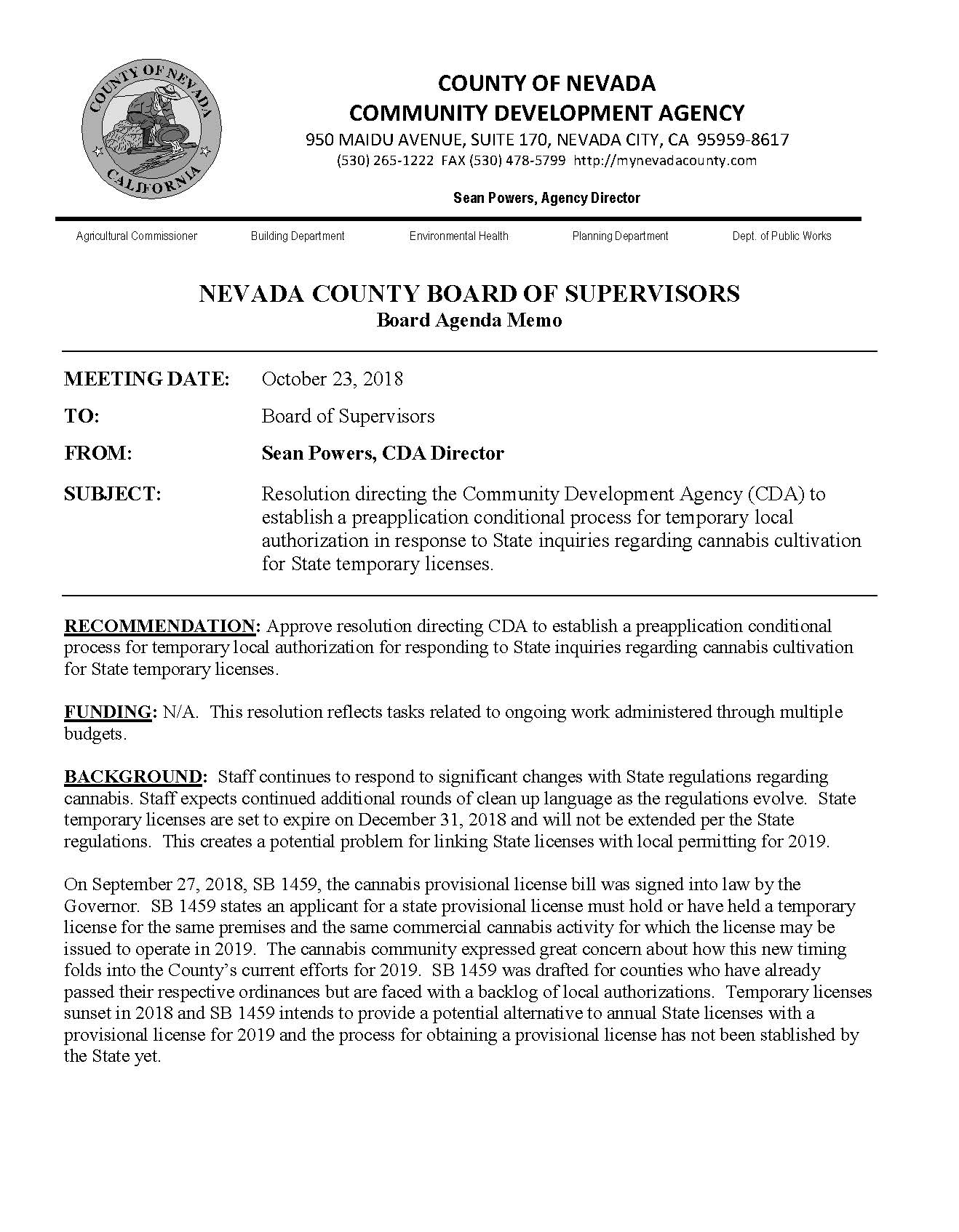 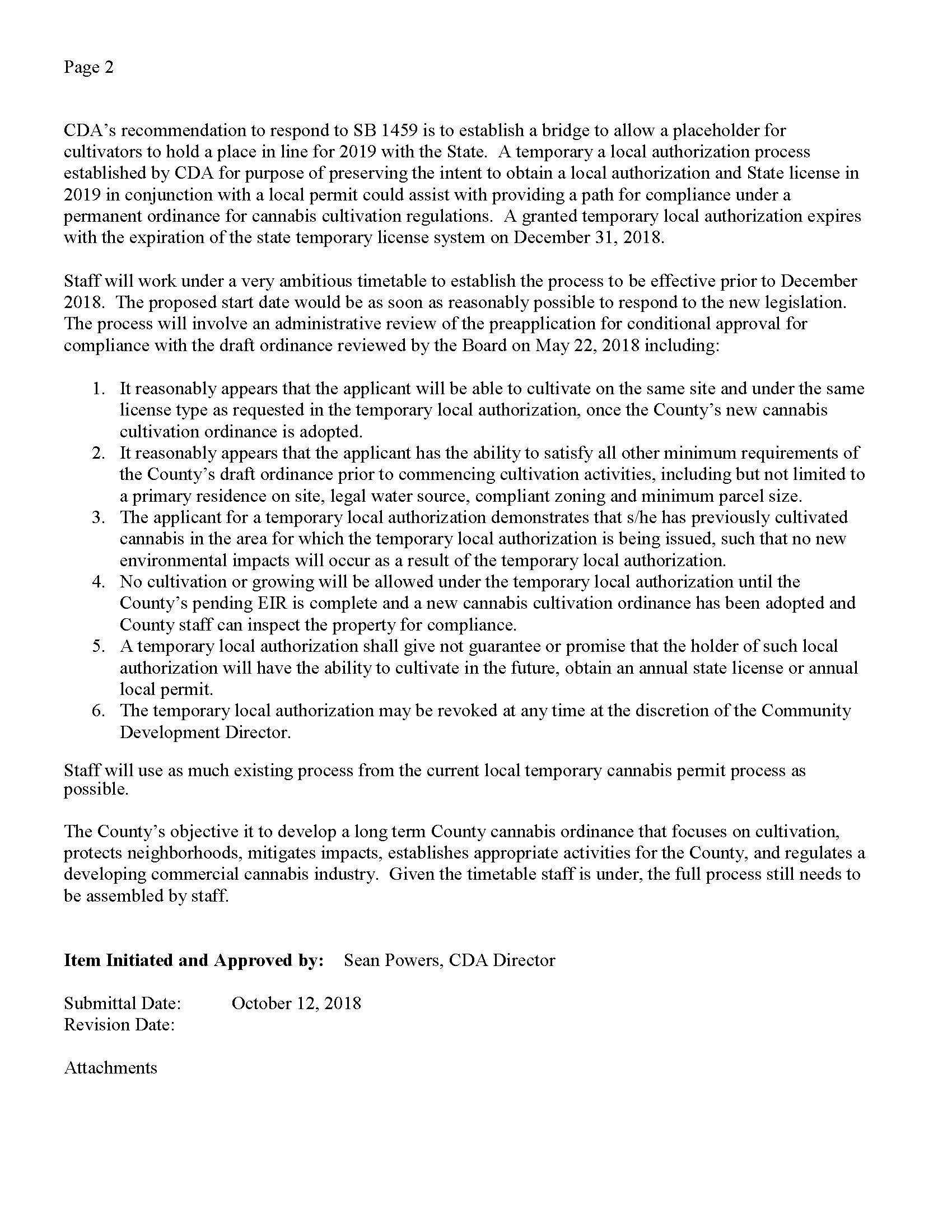 COUNTY OF NEVADA COMMUNITY DEVELOPMENT AGENCY950 MAIDU AVENUE, SUITE 170, NEVADA CITY, CA 95959-8617(530) 265-1222 ~ FAX (530) 478-5799  http://mynevadacounty.comSean Powers, Agency DirectorAgricultural Commissioner	Building	Code Compliance	Environmental Health	Farm Advisor	Planning	Public WorksTEMPORARY LOCAL AUTHORIZATION MEDICAL COMMERCIAL CANNABIS PERMIT APPLICATIONPlease keep in mind that this application is required to be submitted with the Indemnification Agreement.Permit applications expire on December 31, 2018.SITE INFORMATION & LOCATIONSite Address:	APN:	-	-PROPERTY & PROJECT INFORMATIONProperty Zoning:   AG	  AE	  FRParcel Acreage:   	Sq.Ft of Future Cultivation Area:Future Cultivation Type:  Indoor Cultivation	 Outdoor Cultivation  Mixed-Light CultivationCultivation area is a minimum of 1,000ft from any school, church, park, child or day care center, or youth- oriented facility: Yes  No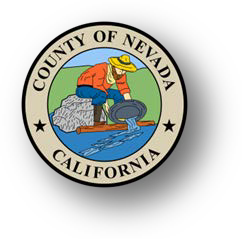 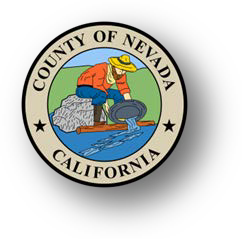 Complete Description of Future Cultivation/Activities: 	Resident at Cannabis Cultivation Location:    Yes	 No	Resident at Cannabis Cultivation Location:    Yes	 NoREVIEW AND INITIAL ALL OF THE FOLLOWINGInitial:I certify that the project parcel is in full compliance with all regulations shown in the County’sDraft Commercial Medical Cannabis Ordinance.I certify that the proposed project parcel has previously had cannabis cultivation completed onsite and there are not any new environmental impacts that will occur as a result of a temporary local authorization.I certify that I have a legally permitted residence on the parcel or legally permitted residence on a parcel adjacent to the cultivation site under common ownership with a permitted water source.Legally permitted residence is on (check one): Parcel with Cultivation Parcel Adjacent to Cultivation Site under Common OwnershipI certify that no cultivation or growing will occur under the temporary local authorization until Nevada County’s Environmental Impact Report is complete, an ordinance has been adopted, applicable permits have been obtained, and County staff can inspect the property for compliance.I recognize that all temporary local authorizations expire on December 31, 2018 or concurrently with the applicant's State temporary license, whichever occurs later.I recognize that temporary local authorization does not give any guarantees or promises that the holder of such local authorization will have the ability to cultivate in the future, obtain an annual state licensee or annual local permit.I recognize that that temporary local authorization may be revoked at any time at the discretion of the Community Development Agency Director.APPLICANT’S DECLARATIONBy my signature below, I certify that I am the property owner or authorized to act on the property owner’s behalf.  I have read this permit application and the information I have provided is true and correct.  I agree to comply with all applicable County ordinances and State laws.  I authorize representatives from the County to enter upon the above-identified property for inspection purposes.Signature: 	 Print: 	 Date:  	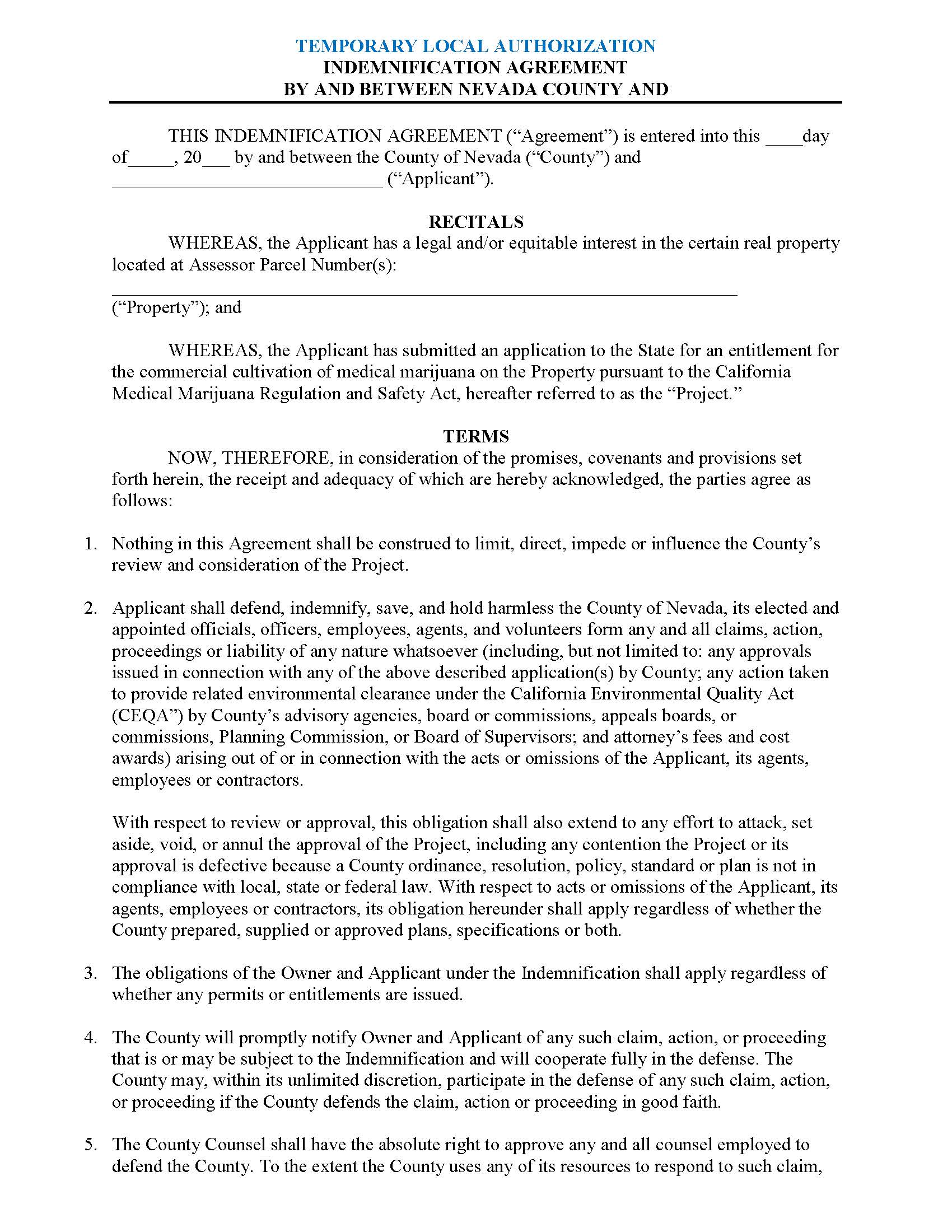 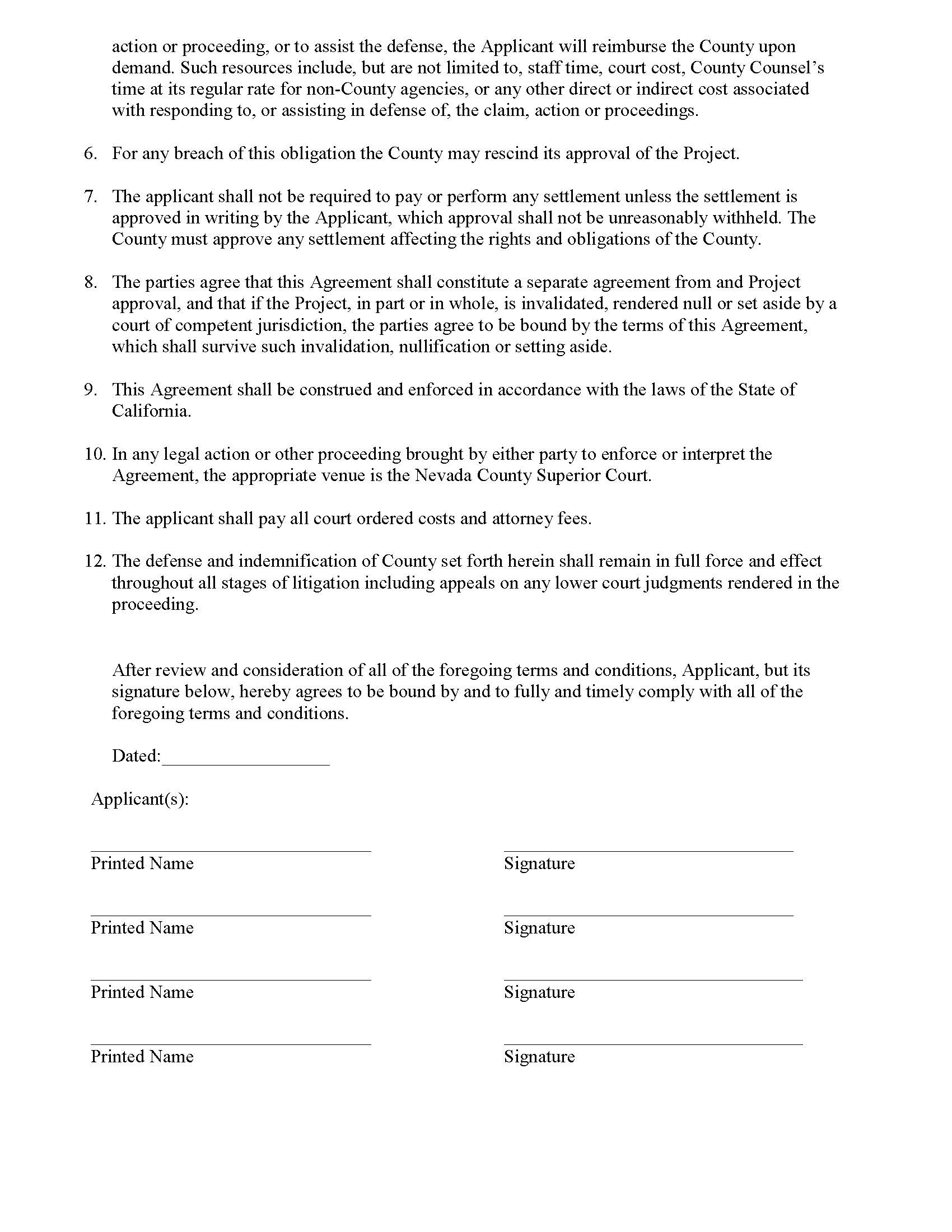 PROPERTY OWNERAPPLICANT/AGENTName:Name:Address:Address:City/State/ZipCity/State/ZipPhone: (	)Fax: (	)Phone: (	)Fax: (	)E-mail:E-mail:Resident at Cannabis Cultivation Location:    Yes	 No	Resident at Cannabis Cultivation Location:    Yes	 NoPROPERTY RESIDENTS	ADDITIONAL  PROPERTY RESIDENTSResident at Cannabis Cultivation Location:    Yes	 No	Resident at Cannabis Cultivation Location:    Yes	 NoPROPERTY RESIDENTS	ADDITIONAL  PROPERTY RESIDENTSResident at Cannabis Cultivation Location:    Yes	 No	Resident at Cannabis Cultivation Location:    Yes	 NoPROPERTY RESIDENTS	ADDITIONAL  PROPERTY RESIDENTSResident at Cannabis Cultivation Location:    Yes	 No	Resident at Cannabis Cultivation Location:    Yes	 NoPROPERTY RESIDENTS	ADDITIONAL  PROPERTY RESIDENTSName:Name:Address:Address:City/State/ZipCity/State/ZipPhone: (	)Phone: (	)Fax: (	)Phone: (	)E-mail:E-mail:NEVADA COUNTY STAFF USE ONLYNEVADA COUNTY STAFF USE ONLYSignature of Reviewer	DateSignature of Reviewer	Date